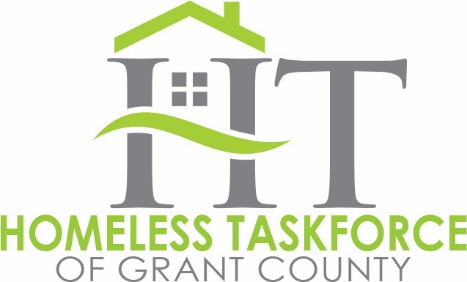 Hygiene KitsforPoint In Time Count & Warming CenterKit Contents
	Toothpaste (travel size)			Deodorant	Shampoo (travel size)				Razors	Bar soap (hotel size)				Granola Bars	Lotion (hotel size)				Feminine hygiene products	Toilet Paper (1 roll)				Chapstick	Travel size disinfecting wipes			Hand sanitizer	Toothbrush					Hand warmerThe above listed items can be placed in one gallon size Ziplock bag or placed any equivalent 1 gallon size container, as illustrated below. 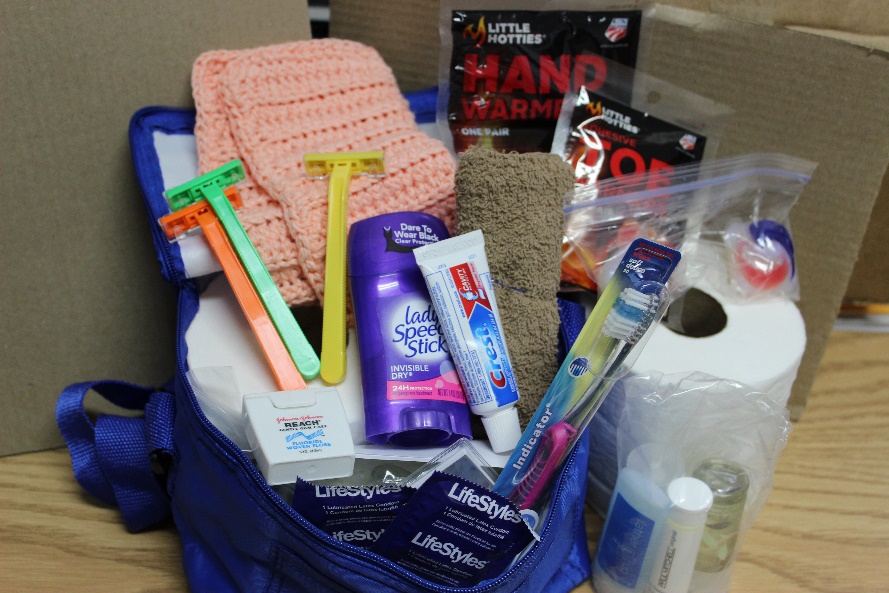 Drop off site is Serve Moses Lake